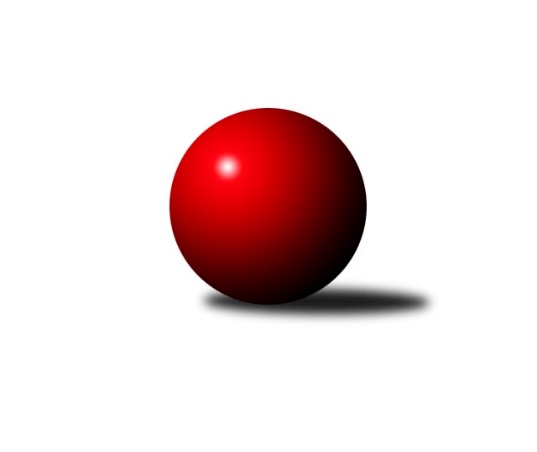 Č.2Ročník 2018/2019	26.4.2024 2. KLM A 2018/2019Statistika 2. kolaTabulka družstev:		družstvo	záp	výh	rem	proh	skore	sety	průměr	body	plné	dorážka	chyby	1.	TJ Lokomotiva Trutnov	2	2	0	0	12.0 : 4.0 	(29.5 : 18.5)	3300	4	2219	1081	17.5	2.	Vltavan Loučovice	1	1	0	0	7.0 : 1.0 	(17.5 : 6.5)	3146	2	2076	1070	34	3.	TJ Kuželky Česká Lípa	1	1	0	0	7.0 : 1.0 	(16.0 : 8.0)	3177	2	2148	1029	32	4.	KK SDS Sadská	1	1	0	0	6.0 : 2.0 	(12.5 : 11.5)	3402	2	2238	1164	17	5.	KK Kosmonosy	2	1	0	1	10.0 : 6.0 	(24.5 : 23.5)	3316	2	2178	1138	19	6.	TJ Červený Kostelec	2	1	0	1	8.0 : 8.0 	(25.5 : 22.5)	3295	2	2209	1087	35.5	7.	TJ Sokol Kdyně	2	1	0	1	8.0 : 8.0 	(21.5 : 26.5)	3195	2	2159	1036	35	8.	SKK Vrchlabí	2	1	0	1	7.0 : 9.0 	(26.0 : 22.0)	3250	2	2188	1063	32.5	9.	TJ Slovan Karlovy Vary	2	1	0	1	7.0 : 9.0 	(24.0 : 24.0)	3295	2	2207	1088	24	10.	TJ Start Rychnov n. Kn.	1	0	0	1	2.0 : 6.0 	(8.0 : 16.0)	3238	0	2156	1082	39	11.	SKK Bohušovice	2	0	0	2	3.0 : 13.0 	(18.0 : 30.0)	3089	0	2142	947	42	12.	TJ Lomnice	2	0	0	2	3.0 : 13.0 	(17.0 : 31.0)	3097	0	2113	985	32Tabulka doma:		družstvo	záp	výh	rem	proh	skore	sety	průměr	body	maximum	minimum	1.	Vltavan Loučovice	1	1	0	0	7.0 : 1.0 	(17.5 : 6.5)	3146	2	3146	3146	2.	TJ Sokol Kdyně	1	1	0	0	7.0 : 1.0 	(15.0 : 9.0)	3320	2	3320	3320	3.	KK Kosmonosy	1	1	0	0	7.0 : 1.0 	(14.0 : 10.0)	3332	2	3332	3332	4.	SKK Vrchlabí	1	1	0	0	6.0 : 2.0 	(16.0 : 8.0)	3288	2	3288	3288	5.	TJ Slovan Karlovy Vary	1	1	0	0	6.0 : 2.0 	(15.0 : 9.0)	3331	2	3331	3331	6.	TJ Červený Kostelec	1	1	0	0	6.0 : 2.0 	(14.0 : 10.0)	3240	2	3240	3240	7.	KK SDS Sadská	1	1	0	0	6.0 : 2.0 	(12.5 : 11.5)	3402	2	3402	3402	8.	TJ Lokomotiva Trutnov	1	1	0	0	5.0 : 3.0 	(13.5 : 10.5)	3356	2	3356	3356	9.	TJ Kuželky Česká Lípa	0	0	0	0	0.0 : 0.0 	(0.0 : 0.0)	0	0	0	0	10.	TJ Start Rychnov n. Kn.	0	0	0	0	0.0 : 0.0 	(0.0 : 0.0)	0	0	0	0	11.	TJ Lomnice	1	0	0	1	1.0 : 7.0 	(8.0 : 16.0)	3067	0	3067	3067	12.	SKK Bohušovice	1	0	0	1	1.0 : 7.0 	(8.0 : 16.0)	2976	0	2976	2976Tabulka venku:		družstvo	záp	výh	rem	proh	skore	sety	průměr	body	maximum	minimum	1.	TJ Lokomotiva Trutnov	1	1	0	0	7.0 : 1.0 	(16.0 : 8.0)	3243	2	3243	3243	2.	TJ Kuželky Česká Lípa	1	1	0	0	7.0 : 1.0 	(16.0 : 8.0)	3177	2	3177	3177	3.	KK SDS Sadská	0	0	0	0	0.0 : 0.0 	(0.0 : 0.0)	0	0	0	0	4.	Vltavan Loučovice	0	0	0	0	0.0 : 0.0 	(0.0 : 0.0)	0	0	0	0	5.	KK Kosmonosy	1	0	0	1	3.0 : 5.0 	(10.5 : 13.5)	3300	0	3300	3300	6.	TJ Červený Kostelec	1	0	0	1	2.0 : 6.0 	(11.5 : 12.5)	3350	0	3350	3350	7.	SKK Bohušovice	1	0	0	1	2.0 : 6.0 	(10.0 : 14.0)	3201	0	3201	3201	8.	TJ Lomnice	1	0	0	1	2.0 : 6.0 	(9.0 : 15.0)	3127	0	3127	3127	9.	TJ Start Rychnov n. Kn.	1	0	0	1	2.0 : 6.0 	(8.0 : 16.0)	3238	0	3238	3238	10.	SKK Vrchlabí	1	0	0	1	1.0 : 7.0 	(10.0 : 14.0)	3212	0	3212	3212	11.	TJ Slovan Karlovy Vary	1	0	0	1	1.0 : 7.0 	(9.0 : 15.0)	3258	0	3258	3258	12.	TJ Sokol Kdyně	1	0	0	1	1.0 : 7.0 	(6.5 : 17.5)	3069	0	3069	3069Tabulka podzimní části:		družstvo	záp	výh	rem	proh	skore	sety	průměr	body	doma	venku	1.	TJ Lokomotiva Trutnov	2	2	0	0	12.0 : 4.0 	(29.5 : 18.5)	3300	4 	1 	0 	0 	1 	0 	0	2.	Vltavan Loučovice	1	1	0	0	7.0 : 1.0 	(17.5 : 6.5)	3146	2 	1 	0 	0 	0 	0 	0	3.	TJ Kuželky Česká Lípa	1	1	0	0	7.0 : 1.0 	(16.0 : 8.0)	3177	2 	0 	0 	0 	1 	0 	0	4.	KK SDS Sadská	1	1	0	0	6.0 : 2.0 	(12.5 : 11.5)	3402	2 	1 	0 	0 	0 	0 	0	5.	KK Kosmonosy	2	1	0	1	10.0 : 6.0 	(24.5 : 23.5)	3316	2 	1 	0 	0 	0 	0 	1	6.	TJ Červený Kostelec	2	1	0	1	8.0 : 8.0 	(25.5 : 22.5)	3295	2 	1 	0 	0 	0 	0 	1	7.	TJ Sokol Kdyně	2	1	0	1	8.0 : 8.0 	(21.5 : 26.5)	3195	2 	1 	0 	0 	0 	0 	1	8.	SKK Vrchlabí	2	1	0	1	7.0 : 9.0 	(26.0 : 22.0)	3250	2 	1 	0 	0 	0 	0 	1	9.	TJ Slovan Karlovy Vary	2	1	0	1	7.0 : 9.0 	(24.0 : 24.0)	3295	2 	1 	0 	0 	0 	0 	1	10.	TJ Start Rychnov n. Kn.	1	0	0	1	2.0 : 6.0 	(8.0 : 16.0)	3238	0 	0 	0 	0 	0 	0 	1	11.	SKK Bohušovice	2	0	0	2	3.0 : 13.0 	(18.0 : 30.0)	3089	0 	0 	0 	1 	0 	0 	1	12.	TJ Lomnice	2	0	0	2	3.0 : 13.0 	(17.0 : 31.0)	3097	0 	0 	0 	1 	0 	0 	1Tabulka jarní části:		družstvo	záp	výh	rem	proh	skore	sety	průměr	body	doma	venku	1.	TJ Kuželky Česká Lípa	0	0	0	0	0.0 : 0.0 	(0.0 : 0.0)	0	0 	0 	0 	0 	0 	0 	0 	2.	TJ Sokol Kdyně	0	0	0	0	0.0 : 0.0 	(0.0 : 0.0)	0	0 	0 	0 	0 	0 	0 	0 	3.	TJ Lomnice	0	0	0	0	0.0 : 0.0 	(0.0 : 0.0)	0	0 	0 	0 	0 	0 	0 	0 	4.	TJ Lokomotiva Trutnov	0	0	0	0	0.0 : 0.0 	(0.0 : 0.0)	0	0 	0 	0 	0 	0 	0 	0 	5.	SKK Vrchlabí	0	0	0	0	0.0 : 0.0 	(0.0 : 0.0)	0	0 	0 	0 	0 	0 	0 	0 	6.	TJ Slovan Karlovy Vary	0	0	0	0	0.0 : 0.0 	(0.0 : 0.0)	0	0 	0 	0 	0 	0 	0 	0 	7.	KK Kosmonosy	0	0	0	0	0.0 : 0.0 	(0.0 : 0.0)	0	0 	0 	0 	0 	0 	0 	0 	8.	TJ Červený Kostelec	0	0	0	0	0.0 : 0.0 	(0.0 : 0.0)	0	0 	0 	0 	0 	0 	0 	0 	9.	KK SDS Sadská	0	0	0	0	0.0 : 0.0 	(0.0 : 0.0)	0	0 	0 	0 	0 	0 	0 	0 	10.	SKK Bohušovice	0	0	0	0	0.0 : 0.0 	(0.0 : 0.0)	0	0 	0 	0 	0 	0 	0 	0 	11.	Vltavan Loučovice	0	0	0	0	0.0 : 0.0 	(0.0 : 0.0)	0	0 	0 	0 	0 	0 	0 	0 	12.	TJ Start Rychnov n. Kn.	0	0	0	0	0.0 : 0.0 	(0.0 : 0.0)	0	0 	0 	0 	0 	0 	0 	0 Zisk bodů pro družstvo:		jméno hráče	družstvo	body	zápasy	v %	dílčí body	sety	v %	1.	Václav Hlaváč st.	TJ Slovan Karlovy Vary 	2	/	2	(100%)	8	/	8	(100%)	2.	Marek Žoudlík 	TJ Lokomotiva Trutnov  	2	/	2	(100%)	7	/	8	(88%)	3.	Tomáš Bajtalon 	KK Kosmonosy  	2	/	2	(100%)	6	/	8	(75%)	4.	Luboš Beneš 	KK Kosmonosy  	2	/	2	(100%)	5.5	/	8	(69%)	5.	Roman Straka 	TJ Lokomotiva Trutnov  	2	/	2	(100%)	5	/	8	(63%)	6.	Štěpán Schuster 	TJ Červený Kostelec   	2	/	2	(100%)	5	/	8	(63%)	7.	Milan Perníček 	SKK Bohušovice 	1	/	1	(100%)	4	/	4	(100%)	8.	Petr Holý 	TJ Lokomotiva Trutnov  	1	/	1	(100%)	4	/	4	(100%)	9.	Miroslav Pešadík 	Vltavan Loučovice 	1	/	1	(100%)	4	/	4	(100%)	10.	Miroslav Malý 	TJ Kuželky Česká Lípa  	1	/	1	(100%)	4	/	4	(100%)	11.	Josef Gondek 	Vltavan Loučovice 	1	/	1	(100%)	3.5	/	4	(88%)	12.	Vladimír Žiško 	SKK Vrchlabí  	1	/	1	(100%)	3	/	4	(75%)	13.	Roman Pek 	SKK Vrchlabí  	1	/	1	(100%)	3	/	4	(75%)	14.	Jaroslav Šmejda 	TJ Start Rychnov n. Kn. 	1	/	1	(100%)	3	/	4	(75%)	15.	Martin Jirkal 	Vltavan Loučovice 	1	/	1	(100%)	3	/	4	(75%)	16.	Jan Smolena 	Vltavan Loučovice 	1	/	1	(100%)	3	/	4	(75%)	17.	Ladislav Urban 	TJ Slovan Karlovy Vary 	1	/	1	(100%)	3	/	4	(75%)	18.	Kamil Fiebinger 	TJ Lokomotiva Trutnov  	1	/	1	(100%)	3	/	4	(75%)	19.	Josef Krotký 	TJ Lomnice 	1	/	1	(100%)	3	/	4	(75%)	20.	David Machálek 	TJ Sokol Kdyně 	1	/	1	(100%)	3	/	4	(75%)	21.	Vladimír Ludvík 	TJ Kuželky Česká Lípa  	1	/	1	(100%)	3	/	4	(75%)	22.	Josef Rubanický 	TJ Kuželky Česká Lípa  	1	/	1	(100%)	3	/	4	(75%)	23.	Tomáš Bek 	KK SDS Sadská 	1	/	1	(100%)	3	/	4	(75%)	24.	Petr Steinz 	TJ Kuželky Česká Lípa  	1	/	1	(100%)	3	/	4	(75%)	25.	Aleš Košnar 	KK SDS Sadská 	1	/	1	(100%)	3	/	4	(75%)	26.	Tomáš Limberský 	SKK Vrchlabí  	1	/	1	(100%)	2	/	4	(50%)	27.	Václav Schejbal 	KK SDS Sadská 	1	/	1	(100%)	2	/	4	(50%)	28.	Jiří Vondráček 	KK Kosmonosy  	1	/	1	(100%)	2	/	4	(50%)	29.	Pavel Říha 	KK Kosmonosy  	1	/	1	(100%)	2	/	4	(50%)	30.	Roman Kindl 	TJ Start Rychnov n. Kn. 	1	/	1	(100%)	2	/	4	(50%)	31.	Viktor Pytlík 	TJ Sokol Kdyně 	1	/	1	(100%)	2	/	4	(50%)	32.	Libor Dušek 	Vltavan Loučovice 	1	/	1	(100%)	2	/	4	(50%)	33.	Martin Najman 	TJ Kuželky Česká Lípa  	1	/	1	(100%)	2	/	4	(50%)	34.	Martin Schejbal 	KK SDS Sadská 	1	/	1	(100%)	2	/	4	(50%)	35.	Daniel Bouda 	TJ Červený Kostelec   	1	/	2	(50%)	6	/	8	(75%)	36.	Lukáš Trýzna 	SKK Vrchlabí  	1	/	2	(50%)	6	/	8	(75%)	37.	Martin Mýl 	TJ Červený Kostelec   	1	/	2	(50%)	5	/	8	(63%)	38.	Štěpán Diosegi 	TJ Lomnice 	1	/	2	(50%)	5	/	8	(63%)	39.	Tomáš Pavlík 	TJ Slovan Karlovy Vary 	1	/	2	(50%)	5	/	8	(63%)	40.	Michal Rolf 	TJ Lokomotiva Trutnov  	1	/	2	(50%)	4.5	/	8	(56%)	41.	Josef Fidrant 	TJ Sokol Kdyně 	1	/	2	(50%)	4.5	/	8	(56%)	42.	David Ryzák 	TJ Lokomotiva Trutnov  	1	/	2	(50%)	4	/	8	(50%)	43.	Radek Tajč 	KK Kosmonosy  	1	/	2	(50%)	4	/	8	(50%)	44.	Tomáš Timura 	TJ Sokol Kdyně 	1	/	2	(50%)	4	/	8	(50%)	45.	Ladislav Šourek 	SKK Bohušovice 	1	/	2	(50%)	4	/	8	(50%)	46.	Petr Vaněk 	TJ Červený Kostelec   	1	/	2	(50%)	4	/	8	(50%)	47.	Marek Zívr 	SKK Vrchlabí  	1	/	2	(50%)	4	/	8	(50%)	48.	Dalibor Chráska 	TJ Červený Kostelec   	1	/	2	(50%)	3.5	/	8	(44%)	49.	David Grössl 	TJ Sokol Kdyně 	1	/	2	(50%)	3	/	8	(38%)	50.	Jiří Semerád 	SKK Bohušovice 	1	/	2	(50%)	3	/	8	(38%)	51.	Josef Veverka 	TJ Lomnice 	1	/	2	(50%)	3	/	8	(38%)	52.	Dušan Plocek 	KK Kosmonosy  	1	/	2	(50%)	3	/	8	(38%)	53.	Jiří Benda st.	TJ Sokol Kdyně 	1	/	2	(50%)	3	/	8	(38%)	54.	Robert Weis 	Vltavan Loučovice 	0	/	1	(0%)	2	/	4	(50%)	55.	Jan Horn 	TJ Červený Kostelec   	0	/	1	(0%)	2	/	4	(50%)	56.	Hubert Guba 	TJ Lomnice 	0	/	1	(0%)	2	/	4	(50%)	57.	Ondřej Stránský 	SKK Vrchlabí  	0	/	1	(0%)	2	/	4	(50%)	58.	Jaroslav Doškář 	KK Kosmonosy  	0	/	1	(0%)	2	/	4	(50%)	59.	Antonín Svoboda 	KK SDS Sadská 	0	/	1	(0%)	1.5	/	4	(38%)	60.	Marek Kyzivát 	TJ Kuželky Česká Lípa  	0	/	1	(0%)	1	/	4	(25%)	61.	Jiří Guba 	TJ Lomnice 	0	/	1	(0%)	1	/	4	(25%)	62.	Jakub Seniura 	TJ Start Rychnov n. Kn. 	0	/	1	(0%)	1	/	4	(25%)	63.	Václav Šmída 	TJ Start Rychnov n. Kn. 	0	/	1	(0%)	1	/	4	(25%)	64.	Petr Miláček 	KK SDS Sadská 	0	/	1	(0%)	1	/	4	(25%)	65.	Pavel Staša 	TJ Slovan Karlovy Vary 	0	/	1	(0%)	1	/	4	(25%)	66.	Vojtěch Šípek 	TJ Start Rychnov n. Kn. 	0	/	1	(0%)	1	/	4	(25%)	67.	David Urbánek 	TJ Start Rychnov n. Kn. 	0	/	1	(0%)	0	/	4	(0%)	68.	František Adamů st.	TJ Červený Kostelec   	0	/	1	(0%)	0	/	4	(0%)	69.	Tomáš Svoboda 	SKK Bohušovice 	0	/	1	(0%)	0	/	4	(0%)	70.	Jaroslav Páv 	TJ Slovan Karlovy Vary 	0	/	1	(0%)	0	/	4	(0%)	71.	Martin Maršík 	SKK Vrchlabí  	0	/	2	(0%)	4	/	8	(50%)	72.	Jaromír Hnát 	SKK Bohušovice 	0	/	2	(0%)	4	/	8	(50%)	73.	Václav Krysl 	TJ Slovan Karlovy Vary 	0	/	2	(0%)	3	/	8	(38%)	74.	Tomáš Beck st.	TJ Slovan Karlovy Vary 	0	/	2	(0%)	2	/	8	(25%)	75.	Jindřich Dvořák 	TJ Sokol Kdyně 	0	/	2	(0%)	2	/	8	(25%)	76.	Roman Sýs 	SKK Vrchlabí  	0	/	2	(0%)	2	/	8	(25%)	77.	Marek Plšek 	TJ Lokomotiva Trutnov  	0	/	2	(0%)	2	/	8	(25%)	78.	Lukáš Dařílek 	SKK Bohušovice 	0	/	2	(0%)	2	/	8	(25%)	79.	Miroslav Bubla 	TJ Lomnice 	0	/	2	(0%)	2	/	8	(25%)	80.	Jan Klíma 	SKK Bohušovice 	0	/	2	(0%)	1	/	8	(13%)	81.	Bohumil Maněna 	TJ Lomnice 	0	/	2	(0%)	1	/	8	(13%)Průměry na kuželnách:		kuželna	průměr	plné	dorážka	chyby	výkon na hráče	1.	Přelouč, 1-4	3365	2229	1135	22.8	(560.8)	2.	Trutnov, 1-4	3328	2225	1102	21.0	(554.7)	3.	TJ Sokol Kdyně, 1-4	3289	2200	1088	31.0	(548.2)	4.	KK Kosmonosy, 1-6	3272	2173	1099	26.0	(545.3)	5.	Vrchlabí, 1-4	3263	2179	1084	33.0	(543.8)	6.	Karlovy Vary, 1-4	3229	2181	1047	25.0	(538.2)	7.	SKK Nachod, 1-4	3220	2183	1037	37.5	(536.8)	8.	Rychnov nad Kněžnou, 1-4	3192	2188	1004	29.0	(532.1)	9.	Lomnice, 1-4	3122	2112	1010	32.0	(520.3)	10.	Bohušovice, 1-4	3109	2126	983	32.0	(518.3)	11.	Český Krumlov, 1-4	3107	2096	1011	36.0	(517.9)Nejlepší výkony na kuželnách:Přelouč, 1-4KK SDS Sadská	3487	2. kolo	Martin Schejbal 	KK SDS Sadská	601	2. koloKK SDS Sadská	3402	1. kolo	Václav Schejbal 	KK SDS Sadská	596	1. koloTJ Červený Kostelec  	3350	1. kolo	Václav Schejbal 	KK SDS Sadská	595	2. koloTJ Kuželky Česká Lípa 	3221	2. kolo	Štěpán Schuster 	TJ Červený Kostelec  	595	1. kolo		. kolo	Josef Rubanický 	TJ Kuželky Česká Lípa 	590	2. kolo		. kolo	Aleš Košnar 	KK SDS Sadská	587	1. kolo		. kolo	Petr Miláček 	KK SDS Sadská	586	2. kolo		. kolo	Tomáš Bek 	KK SDS Sadská	585	2. kolo		. kolo	Tomáš Bek 	KK SDS Sadská	585	1. kolo		. kolo	Aleš Košnar 	KK SDS Sadská	582	2. koloTrutnov, 1-4TJ Lokomotiva Trutnov 	3356	2. kolo	Luboš Beneš 	KK Kosmonosy 	591	2. koloKK Kosmonosy 	3300	2. kolo	Roman Straka 	TJ Lokomotiva Trutnov 	590	2. kolo		. kolo	Kamil Fiebinger 	TJ Lokomotiva Trutnov 	581	2. kolo		. kolo	Tomáš Bajtalon 	KK Kosmonosy 	568	2. kolo		. kolo	Pavel Říha 	KK Kosmonosy 	558	2. kolo		. kolo	David Ryzák 	TJ Lokomotiva Trutnov 	557	2. kolo		. kolo	Michal Rolf 	TJ Lokomotiva Trutnov 	556	2. kolo		. kolo	Radek Tajč 	KK Kosmonosy 	543	2. kolo		. kolo	Dušan Plocek 	KK Kosmonosy 	540	2. kolo		. kolo	Marek Žoudlík 	TJ Lokomotiva Trutnov 	539	2. koloTJ Sokol Kdyně, 1-4TJ Sokol Kdyně	3320	1. kolo	Václav Hlaváč st.	TJ Slovan Karlovy Vary	610	1. koloTJ Slovan Karlovy Vary	3258	1. kolo	Josef Fidrant 	TJ Sokol Kdyně	584	1. kolo		. kolo	Jiří Benda st.	TJ Sokol Kdyně	574	1. kolo		. kolo	David Machálek 	TJ Sokol Kdyně	548	1. kolo		. kolo	Tomáš Beck st.	TJ Slovan Karlovy Vary	542	1. kolo		. kolo	David Grössl 	TJ Sokol Kdyně	542	1. kolo		. kolo	Tomáš Timura 	TJ Sokol Kdyně	540	1. kolo		. kolo	Pavel Staša 	TJ Slovan Karlovy Vary	535	1. kolo		. kolo	Václav Krysl 	TJ Slovan Karlovy Vary	534	1. kolo		. kolo	Jindřich Dvořák 	TJ Sokol Kdyně	532	1. koloKK Kosmonosy, 1-6KK Kosmonosy 	3332	1. kolo	Luboš Beneš 	KK Kosmonosy 	574	1. koloSKK Vrchlabí 	3212	1. kolo	Tomáš Bajtalon 	KK Kosmonosy 	567	1. kolo		. kolo	Dušan Plocek 	KK Kosmonosy 	562	1. kolo		. kolo	Ondřej Stránský 	SKK Vrchlabí 	560	1. kolo		. kolo	Roman Sýs 	SKK Vrchlabí 	550	1. kolo		. kolo	Radek Tajč 	KK Kosmonosy 	550	1. kolo		. kolo	Jiří Vondráček 	KK Kosmonosy 	547	1. kolo		. kolo	Tomáš Limberský 	SKK Vrchlabí 	533	1. kolo		. kolo	Jaroslav Doškář 	KK Kosmonosy 	532	1. kolo		. kolo	Martin Maršík 	SKK Vrchlabí 	526	1. koloVrchlabí, 1-4SKK Vrchlabí 	3288	2. kolo	Lukáš Trýzna 	SKK Vrchlabí 	580	2. koloTJ Start Rychnov n. Kn.	3238	2. kolo	Roman Kindl 	TJ Start Rychnov n. Kn.	571	2. kolo		. kolo	David Urbánek 	TJ Start Rychnov n. Kn.	561	2. kolo		. kolo	Vladimír Žiško 	SKK Vrchlabí 	554	2. kolo		. kolo	Roman Pek 	SKK Vrchlabí 	547	2. kolo		. kolo	Marek Zívr 	SKK Vrchlabí 	542	2. kolo		. kolo	Václav Šmída 	TJ Start Rychnov n. Kn.	541	2. kolo		. kolo	Martin Maršík 	SKK Vrchlabí 	537	2. kolo		. kolo	Jaroslav Šmejda 	TJ Start Rychnov n. Kn.	531	2. kolo		. kolo	Roman Sýs 	SKK Vrchlabí 	528	2. koloKarlovy Vary, 1-4TJ Slovan Karlovy Vary	3331	2. kolo	Ladislav Urban 	TJ Slovan Karlovy Vary	627	2. koloTJ Lomnice	3127	2. kolo	Václav Hlaváč st.	TJ Slovan Karlovy Vary	616	2. kolo		. kolo	Miroslav Bubla 	TJ Lomnice	567	2. kolo		. kolo	Josef Veverka 	TJ Lomnice	546	2. kolo		. kolo	Tomáš Pavlík 	TJ Slovan Karlovy Vary	539	2. kolo		. kolo	Josef Krotký 	TJ Lomnice	536	2. kolo		. kolo	Tomáš Beck st.	TJ Slovan Karlovy Vary	531	2. kolo		. kolo	Václav Krysl 	TJ Slovan Karlovy Vary	528	2. kolo		. kolo	Hubert Guba 	TJ Lomnice	525	2. kolo		. kolo	Jaroslav Páv 	TJ Slovan Karlovy Vary	490	2. koloSKK Nachod, 1-4TJ Červený Kostelec  	3240	2. kolo	Martin Mýl 	TJ Červený Kostelec  	578	2. koloSKK Bohušovice	3201	2. kolo	Milan Perníček 	SKK Bohušovice	573	2. kolo		. kolo	Petr Vaněk 	TJ Červený Kostelec  	567	2. kolo		. kolo	Štěpán Schuster 	TJ Červený Kostelec  	558	2. kolo		. kolo	Daniel Bouda 	TJ Červený Kostelec  	557	2. kolo		. kolo	Jiří Semerád 	SKK Bohušovice	554	2. kolo		. kolo	Lukáš Dařílek 	SKK Bohušovice	548	2. kolo		. kolo	Jaromír Hnát 	SKK Bohušovice	521	2. kolo		. kolo	Ladislav Šourek 	SKK Bohušovice	508	2. kolo		. kolo	Jan Klíma 	SKK Bohušovice	497	2. koloRychnov nad Kněžnou, 1-4TJ Start Rychnov n. Kn.	3206	1. kolo	David Urbánek 	TJ Start Rychnov n. Kn.	573	1. koloVltavan Loučovice	3179	1. kolo	Miroslav Pešadík 	Vltavan Loučovice	570	1. kolo		. kolo	Vojtěch Šípek 	TJ Start Rychnov n. Kn.	566	1. kolo		. kolo	Roman Kindl 	TJ Start Rychnov n. Kn.	559	1. kolo		. kolo	Robert Weis 	Vltavan Loučovice	540	1. kolo		. kolo	Miroslav Šuba 	Vltavan Loučovice	534	1. kolo		. kolo	Libor Dušek 	Vltavan Loučovice	517	1. kolo		. kolo	Jakub Seniura 	TJ Start Rychnov n. Kn.	516	1. kolo		. kolo	Jaroslav Šmejda 	TJ Start Rychnov n. Kn.	515	1. kolo		. kolo	Jaroslav Suchánek 	Vltavan Loučovice	510	1. koloLomnice, 1-4TJ Kuželky Česká Lípa 	3177	1. kolo	Miroslav Malý 	TJ Kuželky Česká Lípa 	575	1. koloTJ Lomnice	3067	1. kolo	Josef Rubanický 	TJ Kuželky Česká Lípa 	546	1. kolo		. kolo	Martin Najman 	TJ Kuželky Česká Lípa 	536	1. kolo		. kolo	Bohumil Maněna 	TJ Lomnice	527	1. kolo		. kolo	Hubert Guba 	TJ Lomnice	526	1. kolo		. kolo	Petr Steinz 	TJ Kuželky Česká Lípa 	525	1. kolo		. kolo	Štěpán Diosegi 	TJ Lomnice	525	1. kolo		. kolo	Josef Veverka 	TJ Lomnice	514	1. kolo		. kolo	Miroslav Bubla 	TJ Lomnice	512	1. kolo		. kolo	Vladimír Ludvík 	TJ Kuželky Česká Lípa 	505	1. koloBohušovice, 1-4TJ Lokomotiva Trutnov 	3243	1. kolo	Michal Rolf 	TJ Lokomotiva Trutnov 	567	1. koloSKK Bohušovice	2976	1. kolo	Petr Holý 	TJ Lokomotiva Trutnov 	558	1. kolo		. kolo	Jiří Semerád 	SKK Bohušovice	545	1. kolo		. kolo	Marek Žoudlík 	TJ Lokomotiva Trutnov 	538	1. kolo		. kolo	Roman Straka 	TJ Lokomotiva Trutnov 	537	1. kolo		. kolo	Marek Plšek 	TJ Lokomotiva Trutnov 	528	1. kolo		. kolo	David Ryzák 	TJ Lokomotiva Trutnov 	515	1. kolo		. kolo	Jaromír Hnát 	SKK Bohušovice	510	1. kolo		. kolo	Ladislav Šourek 	SKK Bohušovice	497	1. kolo		. kolo	Lukáš Dařílek 	SKK Bohušovice	488	1. koloČeský Krumlov, 1-4Vltavan Loučovice	3146	2. kolo	Viktor Pytlík 	TJ Sokol Kdyně	561	2. koloTJ Sokol Kdyně	3069	2. kolo	Josef Gondek 	Vltavan Loučovice	546	2. kolo		. kolo	Miroslav Pešadík 	Vltavan Loučovice	542	2. kolo		. kolo	Libor Dušek 	Vltavan Loučovice	530	2. kolo		. kolo	Robert Weis 	Vltavan Loučovice	525	2. kolo		. kolo	Josef Fidrant 	TJ Sokol Kdyně	525	2. kolo		. kolo	Jindřich Dvořák 	TJ Sokol Kdyně	522	2. kolo		. kolo	Jan Smolena 	Vltavan Loučovice	519	2. kolo		. kolo	Jiří Benda st.	TJ Sokol Kdyně	496	2. kolo		. kolo	Tomáš Timura 	TJ Sokol Kdyně	488	2. koloČetnost výsledků:	7.0 : 1.0	4x	6.0 : 2.0	4x	5.0 : 3.0	1x	4.0 : 4.0	1x	1.0 : 7.0	2x